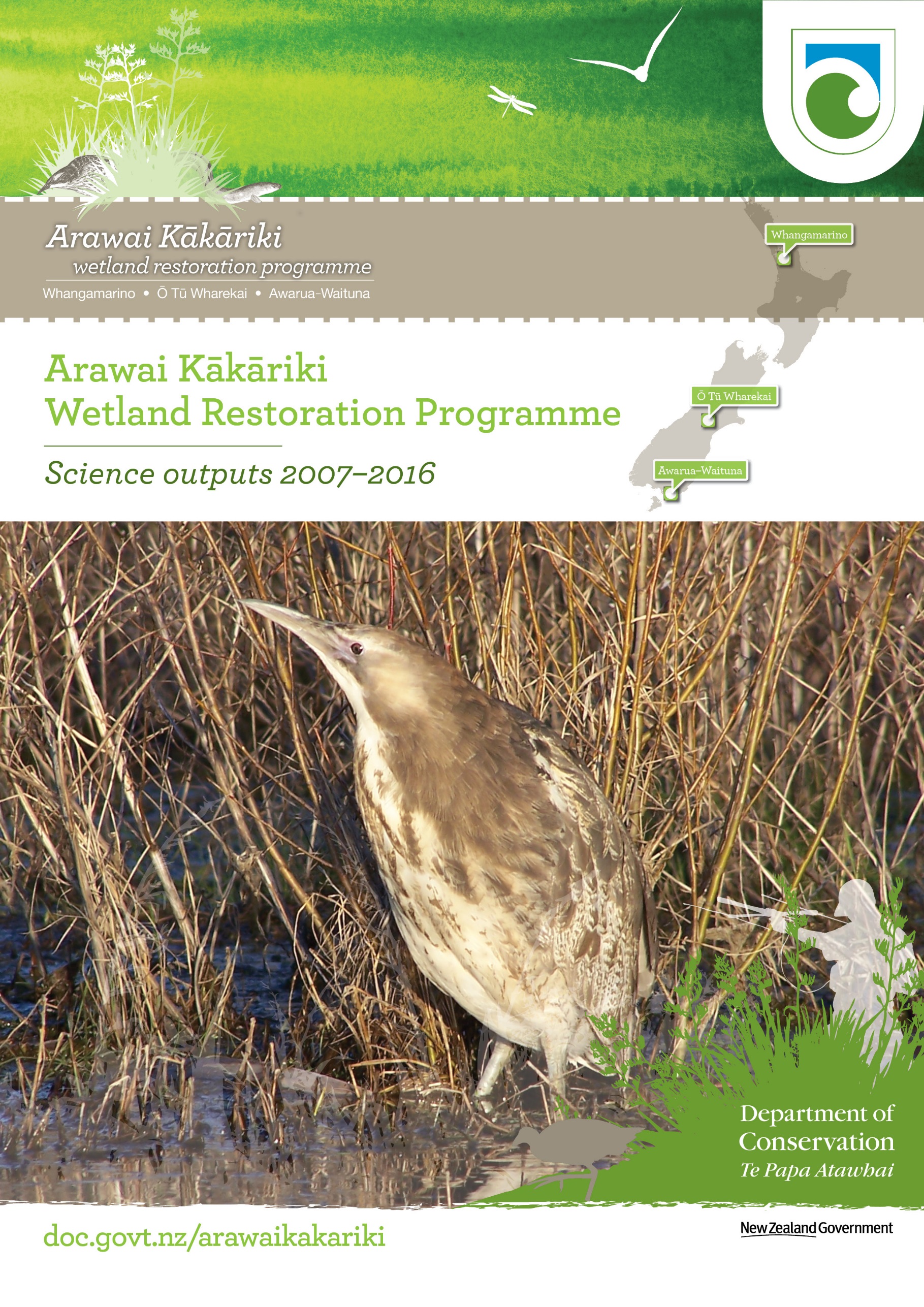 Cover: An Australasian bittern (Botaurus poiciloptilus). Photo: John Cheyne.Copyright February 2017, New Zealand Department of ConservationThis report may be cited as: Macdonald, A.; Robertson, H. 2017: Arawai Kākāriki Wetland Restoration Programme, Science Outputs 2007–2016. Department of Conservation, Wellington. ContentsAbout Arawai Kākāriki	5Arawai Kākāriki sites	5Aims of Arawai Kākāriki	5Science at our wetlands	6Partnerships	6About this bibliography	7Summary of Arawai Kākāriki science outputs	7Enhancing Native Species: Fauna	8Cryptic bird monitoring	8Fish communities	9Invertebrate fauna	10Kākahi	10Lizard populations	10Predator movements and dynamics	11Predator impacts on wetland birds	11Rare bird communities	11Enhancing Native Species: Flora	13Drivers of macrophytes (Ruppia)	13Lake SPI	14Peatland regeneration	14Rare plant communities	14Understanding willow drivers and controls	15Weed assessment	16Wetland vegetation mapping	16Wetland vegetation monitoring	17Understanding wetland history and value	18Ecosystem services	18Ramsar	18State of the Takiwa – Ō Tū Wharekai	18Wetland conservation overview	18Wetland loss in Southland	20Wetland palaeolimnology	20Wetland protection and loss	20Addressing catchment impacts	21High-country lakes water quality	21Impacts of nutrients	21Hydrological model – catchment scale	22Hydrological model – land inundation	22Hydrological monitoring	22Mitigating impacts of flood management	22Sedimentation and sediment sources	24Waituna creek restoration	24Wetland ecohydrology	24Wetland limit setting	25Reporting	26Arawai Kākāriki report cards	26Arawai Kākāriki reporting	27Monitoring framework	27About Arawai KākārikiIntroduction and programme descriptionArawai Kākāriki is a large-scale wetland restoration programme led by DOC in partnership with others. The focus of Arawai Kākāriki is to protect and restore wetlands, and increase our understanding of these environments. The better our understanding of the status and functioning of vulnerable ecosystems and species, the more we can improve wetland restoration in New Zealand.An important part of the programme is getting the community involved. We are also working with research partners to improve our knowledge of wetland conservation issues, and building stronger relationships with iwi and regional councils.Aims of Arawai Kākāriki We have 10 national objectives to guide our conservation work and help us achieve the best possible outcomes.Ecological restorationMaintain or increase habitat extentEnhance water regime and qualityProtect or restore ecosystem condition.Enhance species diversity and protect threatened speciesMātauranga MāoriWork with iwi, hapū, and whānau to embrace Mātauranga Māori Work with othersMaximise partnerships and participationIncrease awareness and appreciationShare scientific and technical knowledge LearningUndertake research to improve wetland managementDevelop best practice monitoring tools
Science at our wetlandsScientific research guides our management decisions to help protect and restore wetland ecosystems. Identifying the greatest threats to our wetlands assists managers to put effort in the right places. Arawai Kākāriki has led a national research programme to address knowledge gaps that are a barrier to freshwater conservation – the research covers the fields of ecohydrology, paleoecology, environmental economics, botany, zoology, ecology and conservation biology.To manage our wetlands effectively, we need to understand the ecological processes that keep these areas healthy and resilient. Currently there is limited information of some threats to wetlands and this creates a ‘knowing–doing’ gap. By working together, scientists and wetland managers can describe sensible goals and guidelines for restoration. Partnerships Arawai Kākāriki has developed research partnerships with a number of universities and research institutions. Working collaboratively has helped address gaps in our knowledge more rapidly than if we had worked alone. The Department acknowledges the in-kind and co-funding from our research partners, such as the MBIE Restoring Wetlands programme.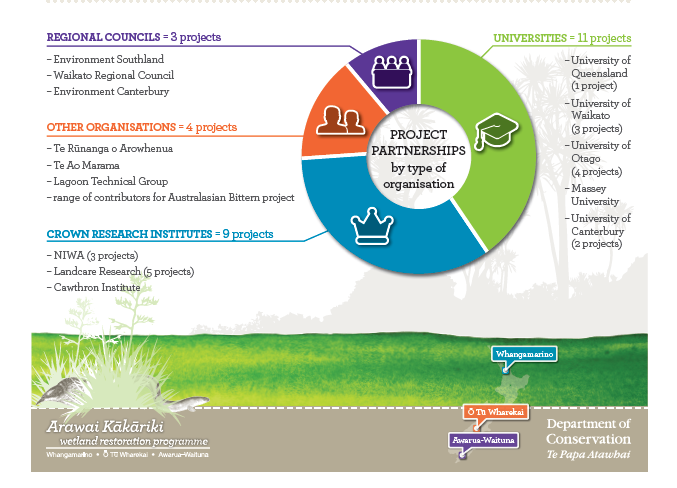 About this bibliographyThis bibliography documents Arawai Kākāriki science outputs since the programme began in 2007, with the outputs organised under five themes. These are: Enhancing native species – faunaEnhancing native species – floraUnderstanding wetland history and valuesAddressing catchment impactsReportingThe bibliography tables are in the following format:ThemeProject titleKey to bibliography symbols:Summary of Arawai Kākāriki science outputsThe following table shows the number of the science outputs under the five themes. Enhancing Native Species: FaunaCryptic bird monitoringFish communitiesInvertebrate faunaKākahiLizard populationsPredator movements and dynamicsPredator impacts on wetland birdsRare bird communitiesEnhancing Native Species: FloraDrivers of macrophytes (Ruppia)Lake SPIPeatland regenerationRare plant communities Understanding willow drivers and controlsWeed assessment Wetland vegetation mappingWetland vegetation monitoringUnderstanding wetland history and valueEcosystem servicesRamsarState of the Takiwa – Ō Tū WharekaiWetland conservation overviewWetland loss in SouthlandWetland palaeolimnologyWetland protection and lossAddressing catchment impactsHigh-country lakes water qualityImpacts of nutrientsHydrological model – catchment scaleHydrological model – land inundationHydrological monitoringMitigating impacts of flood managementSedimentation and sediment sourcesWaituna creek restorationWetland ecohydrologyWetland limit settingReportingArawai Kākāriki report cardsArawai Kākāriki reportingMonitoring frameworkArawai Kākāriki sites Our focus is on three of New Zealand's most significant wetland sites:Whangamarino Wetland (Waikato) – a Ramsar site, and at 7,000 ha the second largest bog and swamp complex in the North Island.Ō Tū Wharekai (Canterbury) – one of the best examples of an intact, intermontane wetland, lake and braided river system remaining in New Zealand.Awarua-Waituna (Southland) – New Zealand's first Ramsar site and one of the largest remaining coastal wetlands in New Zealand. The wetlands include extensive peat bog, swamp, coastal lagoon, estuary and stream habitats.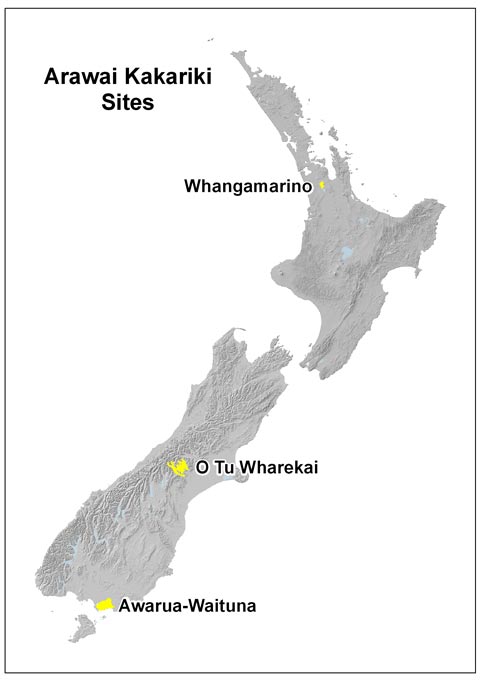 Citationdocument linkOutput typePartnership?Output IDOutput TypeReport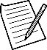 Output TypeCommunication/Memo/Report card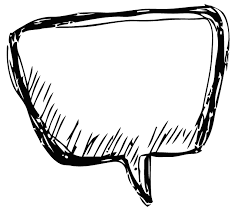 Output TypePresentation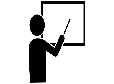 Output TypePublication/thesis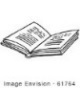 Partnership project (In-kind and co-funded) Partnership project (In-kind and co-funded) 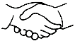 Output typeNumber of outputs by themeNumber of outputs by themeNumber of outputs by themeNumber of outputs by themeNumber of outputs by themeTOTALOutput typeEnhancing native species – faunaEnhancing native species – floraUnderstanding wetland history and valuesAddressing catchment impactsReportingReport2424515674Communication/memo21151129Presentation101181039Publication/thesis8811835TOTAL4039234617177More, J.M. 2011: A survey for marsh crake in the Hakatere wetlands with the aim of gaining a better understanding of effective monitoring procedures. Department of Conservation, Christchurch15tO’Donnell, C. 2010: Draft protocols for index counts of fernbird. Research and Development Group, Department of Conservation, Wellington.15fO’Donnell, C. 2010: Draft protocols for index counts of Spotless Crake. Research and Development Group, Department of Conservation, Wellington.15gO’Donnell, C. 2012: Standardised call play-back protocol for monitoring spotless crake at Whangamarino wetland in relation to predator control. Research and Development Group, Department of Conservation, Wellington.15pO’Donnell, C. 2013: Draft protocols for index counts of Australasian Bittern. Research and Development Group, Department of Conservation, Wellington.15nO’Donnell, C. 2013: Draft protocols for index counts of Marsh Crake. Research and Development Group, Department of Conservation, Wellington. 15eO’Donnell, C. 2013: Standardised protocol for monitoring effects of predator trapping on fernbird populations at Whangamarino wetland. Research and Development Group, Department of Conservation, Wellington.15oO'Donnell, C. 2008: Developing national inventory and monitoring standards for specialist swamp bird species. Presentation to research workshop. 15hO'Donnell, C. 2014: Conservation and monitoring methods for threatened swamp bird species. Presentation to Department of Conservation. 15jO'Donnell, C. 2016: Progress towards developing monitoring methods for fernbirds, spotless crake and marsh crake. Presentation to National Wetland Restoration Symposium, Nelson.https://doccm.doc.govt.nz/wcc/faces/wccdoc?dDocName=DOC-275719315bO'Donnell, C.; Williams, E. 2015: Protocols for the inventory and monitoring of populations of the endangered Australasian bittern (Botaurus poiciloptilus) in New Zealand. DOC Technical Series 38. Department of Conservation, Wellington. http://www.doc.govt.nz/docts38entire.pdf15cO'Donnell, C.F.; Williams, E. 2013: How to monitor a bird that thinks it's a blade of grass: Developing monitoring methods for Cryptic wetland species. Presentation to Department of Conservation.15kO'Donnell, C.F.; Williams, E.M.; Cheyne, J. 2013: Close approaches and acoustic triangulation: techniques for mapping the distribution of booming Australasian bittern (Botaurus poiciloptilus) on small wetlands. Notornis (60): pp. 279-284.http://notornis.osnz.org.nz/system/files/O'Donnell%20et%20al.%202013.pdf15iWilliams E. 2016: How to monitor a bird that thinks it's Raupo: an update of findings. Presentation to National Wetland Restoration Symposium Nelson. 15aWilliams, E. 2012: How to monitor a bird that thinks it's a blade of grass. Presentation to National Wetland Restoration Symposium, Invercargill. 15dWilliams, E.; Cheyne, J. 2016: Pilot study: Characterising seasonal water levels and habitat requirements of Australasian bittern in Whangamarino wetland. Report prepared for Department of Conservation. 15lWilliams, E.; Plenderleith, L. 2010: Surveying for fernbird, Whangamarino Wetland, 2009. Department of Conservation, Christchurch. 15sWilliams, E.; Plenderleith, L. 2010: Trialling methods for marsh crake, Whangamarino Wetland, 2009. Department of Conservation, Christchurch.15rWilliams, E.M. 2016: Developing monitoring methods for cryptic species: A case study of the Australasian bittern Botaurus poiciloptilus. Unpublished PhD thesis. Massey University, New Zealand15mWilliams, E.M. 2016: Factors affecting calling rate and detectability in crake and rail species: A literature review. Unpubl. contract report to the Department of Conservation. Matuku Ecology, Christchurch.15qAtkinson, E. 2008: What’s lurking in the Waituna wetlands? A freshwater fish survey – Arawai Kākāriki Project. Department of Conservation, Southland. http://www.doc.govt.nz/Documents/waituna-wetlands-fish-survey-report-2008.pdf48aFunnell, E. 2016: Waituna catchment giant kokopu monitoring report. Department of Conservation. (In prep.) 48dHicks, A. 2001: Facultative amphidromy and the threatened giant kokopu: Benefits of larval retention may be compromised by artificially opening an estuary. Unpublished report for the Department of Conservation, Southland. 48eHicks, A.; Funnell, E.; Closs, G.; David, B. 2010: Giant Kokopu in Awarua/Waituna wetlands: A healthy population dependent on larval retention in Waituna Lagoon? Presentation at Freshwater Sciences Society Conference, Christchurch. 48cHicks, A.; Funnell, E.; David, B.; Closs, G.; Swearer, S. 2011: Waituna Lagoon is really, really, really important for giant kokopu. Presentation to community, Southland. 48bLake, M.; Brijs, J.; Hicks B. 2008: Fish survey of the Whangamarino wetland 2007-2008. Department of Conservation Waikato Conservancy and University of Waikato Centre for Biodiversity & Ecology Research, Hamilton.49aWatts, C. 2009: The invertebrate fauna of Whangamarino wetland, Waikato. Landcare Research Contract Report LC0809/121.53aWatts, C.; Ranson, H.; Thorpe, S.; Cave, V.; Clarkson, B.; Thornburrow, D.; Batlam, S.; Bodman, K. 2015. Invertebrate community turnover following control of an invasive weed. Arthropod-Plant Interactions 9(6): 585-597. http://link.springer.com/article/10.1007/s11829-015-9396-613cWatts, C.; Thornburrow, D.; Cave, V. 2016. Responses of invertebrates to herbicide in Salix cineria invaded wetlands: restoration implications. Ecological Management and Restoration. 17(3): 243-249. 53bDe Winton, M.; Sutherland D.; Clayton, J. 2013: Kakahi (freshwater mussel) survey of the Ō Tū Wharekai Lakes. Prepared for the Department of Conservation. NIWA Client Report No: HAM2013-001. 26cLettink, M. 2008: Lizard survey of the Awarua/Waituna wetlands and Tiwai Peninsula: Murihiku/Southland Area. Prepared for the Southland Conservancy Office, Department of Conservation.52aLettink, M. 2008: Lizard survey of the Lake Heron Basin and upper Rangitata River catchment, Raukapuka Area. Report prepared for the Department of Conservation (Raukapuka).26bLettink, M. 2009: Lizard survey and monitoring in Ō Tū Wharekai wetland management area, mid Canterbury. Report prepared for the Department of Conservation (Raukapuka). 26aLettink, M. 2015: Rangitata skink survey in the mid Canterbury high country: 2015. Report prepared for Auckland Zoo and the Department of Conservation. 26cLettink, M. 2016: Rangitata skink survey in the mid Canterbury high country: 2016. Report prepared for Auckland Zoo and the Department of Conservation. 26dGillies, C.; Brady, M. 2011: Monitoring mammalian predators in the Whangamarino Wetland. Interim report: spring/summer 2011. Department of Conservation.14bGillies, C.; Brady, M. 2016. Introduced mammalian predators in the Whangamarino Wetland. Presentation to Sanctuaries of New Zealand network meeting. 14aO’Donnell, C. F.; Clapperton, B. K.; Monks, J. M. 2015: Impacts of introduced mammalian predators on indigenous birds of freshwater wetlands in New Zealand. New Zealand Journal of Ecology 39(1): 19-33.http://newzealandecology.org/nzje/3211.pdf40aO'Donnell, C.F.; Clapperton, B.K.; Monks, J.M. 2015: The impacts of introduced mammalian predators on indigenous birds of freshwater wetlands in New Zealand: a review. Presentation to NZ Ecological Society Conference, Christchurch (2015) and National Wetland Restoration Symposium, Nelson (2016). 40bCraig, J.; Langlands, P.; Long, J. 2012: Productivity of South Island pied oystercatcher and wrybill in Upper Rangitata: Report on the results of baseline monitoring 'before predator control' - Season 1: 2011/12. Report prepared for the Department of Conservation. 62cO'Donnell, C. F. 2011: Breeding of the Australasian bittern (Botaurus poiciloptilus) in New Zealand. Emu 111(3): 197-201.http://www.publish.csiro.au/?paper=MU1005939aO’Donnell, C.F.J.; Robertson, H.A. 2016: Changes in the status and distribution of Australasian bitterns (Botaurus poiciloptilus) in New Zealand, 1800s-2011. Notornis 63: In press. 39bSullivan, W. 2011: Wrybill productivity in the Upper Rangitata River, 2008-2010. Department of Conservation internal report. 62dSullivan, W. 2013: Productivity and impacts on breeding of wrybill, Upper Rakaia River, season 2: 2012/13. Department of Conservation internal report, Raukapuka Area Office. 62bUre, G. 2016: Wrybill and Black Fronted Tern Nesting Success in the Upper Rangitata River for the 2015 – 2016 Season. Report prepared for the Department of Conservation. 62aAtkinson, E. 2009: Condition of the Ruppia dominated macrophyte beds in Waituna Lagoon: Monitoring Results. Presentation to community, Southland. 6hAtkinson, E.; Robertson, H.;2009: Status and Vulnerability of Macrophyte Populations in Waituna Lagoon: Finding the right balance. Presentation at Freshwater Sciences Society Conference, Whangarei. http://www.wetlandtrust.org.nz//Eatkinson_Ruppia.pdf?ts=6358930591536544296gRobertson H.A.; Funnell, E. 2012: Aquatic plant dynamics of Waituna Lagoon, New Zealand: trade-offs in managing opening events of a Ramsar site. Wetlands Ecology and Management 20: 433-445.http://link.springer.com/article/10.1007/s11273-012-9267-16iRobertson, B.; Stevens, L. 2009: Waituna Lagoon 2009: Macrophyte (Ruppia) monitoring. Prepared for Department of Conservation, Wriggle Coastal Management, Nelson.6lRobertson, H.A. 2014: Evidence prepared for Resource Management Act Hearing - Proposed Southland Regional Policy Statement. Department of Conservation, Wellington. 6jRyder Consulting, 2008: Waituna Lagoon - review of existing information relating to opening regime. Prepared for the Southland Conservancy Office, Department of Conservation. Ryder Consulting, Dunedin.6kStevens, L.; Robertson, B. 2010: Waituna Lagoon 2010: Macrophyte (Ruppia) monitoring. Prepared for Department of Conservation, Wriggle Coastal Management, Nelson.6mSutherland, D.; Taumoepeau, A. 2015: Macrophyte monitoring in Waituna Lagoon - Summer 2015. Prepared for Department of Conservation, Southland. NIWA Client Report: CHC2015-054http://www.doc.govt.nz//wetlands/waituna-lagoon-report-2015.pdf6eSutherland, D.; Taumoepeau, A. Stevens, E. 2014: Macrophyte monitoring in Waituna Lagoon - Summer 2014. Prepared for Department of Conservation, Southland. NIWA Client Report: DOC14206http://www.doc.govt.nz/wetlands/macrophyte-monitoring-waituna-lagoon.pdf6fSutherland, D.; Taumoepeau, A.; Wells, R. 2016. Macrophyte monitoring in Waituna Lagoon - Summer 2016. Prepared for Department of Conservation, Southland. NIWA Client Report: DOC162066nWaituna Lagoon Technical Group (LTG) 2011: Interim recommendations to reduce the risk of Waituna Lagoon flipping to an algal-dominated state. Report prepared for Environment Southland. http://es.datacomsphere.co.nz/media/14061/waituna_lagoon_guidelines.pdf6aWaituna Lagoon Technical Group (LTG) 2013: Ecological Guidelines for Waituna Lagoon. Report prepared for Environment Southland. http://www.es.govt.nz/media/46677/waituna_lagoon_ecological_guidelines.pdf6bde Winton, M. 2008: LakeSPI assessments for the lakes of the Ashburton River Basin. Prepared for the Department of Conservation. NIWA Client Report: HAM2008-017. NIWA, Hamilton. 50ade Winton, M. Clayton, J. Sutherland, D. 2013: Ecological conditions of the Ō Tū Wharekai Lakes based on LakeSPI. Prepared for the Department of Conservation. NIWA Client Report: HAM2013-003. NIWA, Hamilton. 50bBurge, O. 2014: Regeneration and conservation in Waituna-Awarua wetland complex. Presentation to Waituna Landcare AGM, Southland. 1eBurge, O. 2014: Research looking at ways to conserve NZ wetlands. Ucan Newsletter Item, University of Canterbury. http://www.comsdev.canterbury.ac.nz/rss/news/?feed=news&articleId=11831fBurge, O. 2015: Fragmentation, fire and the kereru: reforesting a wetland. Presentation to NZ Ecological Society Conference, Christchurch. 1cBurge, O. 2016: Abstract only - Facilitating forest recovery in Awarua Wetland, Southland, New Zealand. PhD Thesis. University of Canterbury (under embargo until March 2017). 1dBurge, O. 2016: Facilitating forest recovery in Awarua Wetland, Southland, New Zealand. PhD Thesis. University of Canterbury (under embargo until Mach 2017). http://ir.canterbury.ac.nz/handle/10092/118901bBurge, O. 2016: Protective edge effects? Pest species monitoring using chew cards in Awarua Wetland. Presentation at National Wetland Restoration Symposium, Nelson. 1aDavis, M. 2006: Ephemeral wetlands of Clent Hills Conservation Area. Draft report prepared for the Department of Conservation. 34bDavis, M. 2008: Ephemeral wetlands of the Clearwater Moraines. Draft report prepared for the Department of Conservation. 34aDavis, M. 2011: Hakatere Basin ephemeral wetland turfs 2005-2010. Draft report prepared for the Department of Conservation. 34cLedgard, G. 2011: Donatia novae-zelandiae in the Awarua–Waituna wetland complex: current research, results and future management considerations. Department of Conservation, Invercargill. 28aWildland Consultants. 2009: Whangamarino threatened plant surveys 2008-2009. Report No. 2090 prepared for the Department of Conservation, Wildland Consultants, Rotorua.Local drive (confidential)54aBodmin, K.A.; Champion, P.D. 2010: Response of Whangamarino Wetland vegetation to the willow control programme. Prepared for the Department of Conservation, Waikato Conservancy. NIWA Client Report: HAM2010-010. NIWA, Hamilton.51aBurge, O.; Bodmin, K.; Clarkson, B.; Bartlam, S.; Watts, C.; Tanner, C. 2016. Glyphosate facilitates native sedgland recovery in Whangamarino wetland following willow invasion. Presentation at Ecological Society Conference, Hamilton. 13fChampion, P.; Bodmin, K. 2010: Assessment of willow control and environmental factors affecting the vegetation of Whangamarino Wetland. Prepared for the Department of Conservation. NIWA Client Report: HAM 2010-097. NIWA, Hamilton.51cGriffiths, J. 2013: Managing ecological impacts of naturalised willow in New Zealand. Presentation to Waihora Ellesmere Trust, Canterbury. http://www.wet.org.nz/James-Griffiths13aGriffiths, J.; Armstrong, H.; Innes, R.; Terry, J. 2016: Ecological outcomes of large-scale Salix cineria control. Presentation at National Wetland Restoration Symposium, Nelson. 13dGriffiths,J.W.; Armstrong,H.; Innis, R.; Terry, J. (In Prep.). Aerial glyphosate application provides effective grey willow (Salix cineria) control and stimuates sub-canopy native plant recovery. Ecological Management and Restoration.  In prep.13jGriffiths, J.W.; Howell, C.J.; Burlace, D. (In press). Mapping Grey Willow (salix cinerea) stand architecture using Airborne Laser Scanning: implications for large-scale tree weed control. Ecological Management and Restoration. In press. 13iGriffiths, J.; Howell, C.; Burlace, D. 2013: Can Airborne Laser Scanning enhance ecological outcomes of large-scale Salix cinerea control? Presentation at Ecological Society Australia Conference, Tasmania. 13bGriffiths, J.; McAlpine, K. 2016. Aerial glyphosate application reduces grey willow (Salix ceneria) canopy cover, increases light availability and stimulates kahikatea (Dacrycarpus dacrydioides) growth. New Zealand Journal of Ecology.   In press 13hGriffiths, J.; McAlpine, K. 2016. Aerial glyphosate application reduces grey willow (Salix ceneria) canopy cover, increases light availability and stimulates kahikatea (Dacrycarpus dacrydioides) growth. Presentation at Ecological Society Conference, Hamilton.13gWatts, C.; Ranson, H.; Thorpe, S.; Cave, V.; Clarkson, B.; Thornburrow, D.; Batlam, S.; Bodman, K. 2015. Invertebrate community turnover following control of an invasive weed. Arthropod-Plant Interactions 9(6): 585-597. http://link.springer.com/article/10.1007/s11829-015-9396-613cWech, J.; Brady, M.; Annandale, C.; Jones, K.; Kilroy, C.; Suren, A. 2016: Getting rid of wetland willows, what happens to the water beetles and bugs? Presentation to National Wetland Restoration Symposium Nelson. 13eChampion, P.; Bodmin, K. 2009: Whangamarino weed surveillance. Prepared for the Department of Conservation. NIWA Client Report: HAM 2009-111. NIWA, Hamilton.51bBoffa Miskell and Urtica Inc. 2010. Awarua/Waituna wetlands hydrology and vegetation mapping: methodology, vegetation descriptions and recommendations. Prepared for the Department of Conservation, Boffa Miskell and Urtica Inc.44bDavis, M.; D. Brown, D.; Robertson, H.; Chadderton, L. 2013: How well does LCDB2 map wetlands in the Wellington region? DOC Research and Development Series 341. Department of Conservation, Wellington. 21 p.http://www.doc.govt.nz/Documents/science-and-technical/drds341entire.pdf24aHooson, S. 2015: Ō Tū Wharekai Vegetation Mapping: Methods, Vegetation Descriptions, and Mapping Constraints. Report prepared for the Department of Conservation by Boffa Miskell Limited. 44cMcNutt, K.; Robertson, H.; West, D.; O’Donnell, C. 2009: Wetland mapping and classification protocol (version 2.1). Research and Development Group, Department of Conservation. 44aReeves, P. 2011: Vegetation map of Whangamarino Wetland, 2007. Prepared for the Department of Conservation, Wildland Consultants, Rotorua.44dBodmin, K.; Robertson, H.A. 2010: Monitoring the ecological integrity of wetlands within Ō Tū Wharekai (Ashburton Basin): an initial investigation and baseline survey. Unpublished report prepared for the Department of Conservation, NIWA.35aClarkson, B.; Hicks, A.; Robertson, H.; Rance, B.; Ledgard, G. 2013: A monitoring approach for Southland’s wetlands: Stage 1. Contract report LC1722. Landcare Research, Hamilton. http://www.envirolink.govt.nz/20Stage%201.pdf56aGiorgetti, A.; Yao, R.; Robertson, H. 2010: Evaluating the ecosystem services of Ō Tū Wharekai: an application of Choice Modelling. Report prepared for Department of Conservation, ENVECO, Hamilton.42aKerr, G. 2014: Informing wetland decision making. Scoping Report to Department of Conservation, Wellington. Link to be added42bDOC and Wetland Restoration Trust. 2015: Our Global Wetlands: New Zealand Ramsar Symposium 2015 proceedings. http://www.wetlandtrust.org.nz/SNew_Zealand_Ramsar_Symposium_2015.ashx16cRobertson, H. 2013: Ramsar wetlands in NZ: Why are they important and where are we going. Sci blogs online article, Waiology. http://sciblogs.co.nz/waiology/16aRobertson, H.; Atkinson, E.; Chesterfield, S.; Suggate, R. 2009: New Zealand - Awarua Wetland. Chapter in Ramsar Sites of the World - Exemplary sites demonstrating delivery of the Ramsar goals across the world. Ministry of Environment, Korea. 16bTe Runanga o Arowhenua; Norton, T.; Pauling, C. 2009: Ō TŪ Wharekai / The Ashburton Lakes: An overview of the Ngai Tahu cultural association with Ō TŪ Wharekai. Prepared for the Department of Conservation.55bTe Runanga o Arowhenua; Pauling, C.; Norton, T. 2010: Ō TŪ Wharekai Ora Tonu: Cultural health assessment of Ō TŪ Wharekai / The Ashburton Lakes. Prepared for the Department of Conservation. https://www.takiwa.org.nz/docs/2010_AshburtonLakes.pdf55aDenyer, K.; Robertson, H. 2016: Wetlands of New Zealand. In C. Max Finlayson, G. Randy Milton, R. Crawford Prentice, Nick C. Davidson (Eds) The Wetland Book. Vol II: Distribution, Description and Conservation, Springer Netherlands, pp.1-15http://link.springer.com/referenceworkentry/10.1007/978-94-007-6173-5_176-121iHansford, D. 2010: Wetlands. New Zealand Geographic 101: 49-7421aHansford, D. 2011: Loss Value and Protection of Wetlands. DOC Intranet Article. Department of Conservation, Wellington. http://www.conservation.co.nz//loss-value-and-protection/57bRobertson, H. 2010: Arawai Kākāriki Wetlands. Presentation to National Office, Department of Conservation, Wellington. 21dRobertson, H. 2011: Restoring three of New Zealand's foremost wetlands: ecosystem conservation amid ecological uncertainty. Presentation to Society of Wetland Science, Prague.21fRobertson, H. 2012: Monitoring the response of wetlands to management: aligning to the DOC NHMS framework. Presentation to National Wetland Restoration Symposium, Invercargill. 21eRobertson, H. 2014: Joining forces for freshwater science. Article published on DOC website. Department of Conservation, Wellington. http://www.doc.govt.nz/news/stories/2015/february/joining-forces-for-freshwater-science/21cRobertson, H. 2014: Management of Ramsar sites in New Zealand. Presentation to Ramsar workshop, Bangkok.21gRobertson, H. 2016: Science for Wetland Conservation: Arawai Kākāriki 2008-2015. Presentation at National Wetland Restoration Symposium, Nelson. 21bRobertson, H. 2016: Adapting the DOC ecosystem prioritisation framework for a changing climate. In ‘Freshwater Conservation Under a Changing Climate, Proceedings of a workshop hosted by Department of Conservation, Wellington, New Zealand, 10-11 December 2013.’ (Eds H. Robertson, S. Bowie, R. Death and D. Collins) (Department of Conservation, Wellington, New Zealand.)http://www.doc.govt.nz/Documents/conservation/climate-change-proceedings.pdf21jRobertson, H.A.; Clarkson, B.R.; Campbell, D.I.; Tanner, C.C. in press. Wetland biodiversity, ecosystem processes and management. In: Advances in New Zealand Freshwater Science. NZ Freshwater Sciences Society & NZ Hydrological Society.  In press21hRobertson, H.; Edwards, B. 2016. Recent freshwater investigations for the Ashburton Lakes - Supporting conservation efforts. Presentation to the Royal Forest and Bird Society. 21kSuggate, R.; Roberts, L.; Sullivan, W.; Bulling, P.; Robertson, H. 2012. Arawai Kakariki Wetland Restoration Programme: Large scale wetland conservation. Presentation to National Wetland Restoration Symposium, Invercargill.   21lAusseil, A-G.; Betts, H. 2013: Wetland extent change in Southland. Report prepared for Department of Conservation, Landcare Research, Palmerston North. Link to be added45aCosgrove, S. 2012: Anthropogenic impacts on Waituna Lagoon: Reconstructing the environmental history. MSc Thesis. University of Otago.http://hdl.handle.net/10523/229431aWoodward, C.; Shulmeister, J.; Larsen, J.; Jacobsen, G. E.; Zawadzki, A. 2014: The hydrological legacy of deforestation on global wetlands. Science, 346(6211): 844-847.http://www.sciencemag.org/content/346/6211/844.short30bWoodward, C.; Shulmeister, J.; Zawadzki, A.; Jacobsen, G. 2014: Major disturbance to aquatic ecosystems in the South Island, New Zealand, following human settlement in the Late Holocene. The Holocene, 24(6): 668-678.http://hol.sagepub.com/content/24/6/668.short30aRobertson, H.A. 2016: Wetland reserves in New Zealand: the status of protected areas between 1990 and 2013. New Zealand Journal of Ecology. 40(1): 1-11. http://newzealandecology.org/nzje/3247.pdf29aRobertson, H.A.; West, D.; Earl, R.; Gerbeaux, P.; Brown, D. 2009. Wetland protection in New Zealand since 1990. Presentation to Joint New Zealand Hydrological Society and New Zealand Freshwater Society Conference, Whangarei. http://www.wetlandtrust.org.nz/63558219360084516629bCaruso, B.S.; O’Sullivan A.D.; Faulkner, S.; Sherratt, M.; Clucas, R. 2013: Agricultural Diffuse Nutrient Pollution Transport in a Mountain Wetland Complex. Water, Air, & Soil Pollution, 224(10): 1-21. http://link.springer.com/article/10.1007%2Fs11270-013-1695-x37aHamill, K. 2016: Water quality in the Maori Lakes catchment: Ō Tū Wharekai / Ashburton Lakes. Prepared for Department of Conservation. River Lake Ltd., Whakatane. 12aKelly D.; Robertson, H. 2014: Nutrient loading to Canterbury high-country lakes for sustaining ecological values. Presentation to Environment Canterbury Regional Committee, Water Quality subgroup, Christchurch. 2aKelly, D.; Robertson, H. 2014: Nutrient load limits for protecting ecological values of NZ lakes. Presentation at New Zealand Freshwater Science Society Conference, Blenheim. 2cKelly, D.; Robertson, H.; Allen, C. 2014: Nutrient loading to Canterbury high-country lakes for sustaining ecological integrity values. Prepared for Department of Conservation and Environment Canterbury. Cawthron Report No. 2557. 60 p.http://www.cawthron.org.nz/2bWadworth-Watt, H.D.; Brian, B.S.; O'Sullivan, A.; Clucas, R. 2013: A hydrological and nutrient load balance for the Lake Clearwater catchment, Canterbury, New Zealand. Journal of Hydrology (New Zealand), Vol. 52 (2): 115-130. http://search.informit.com.au/documentSummary37bWadworth-Watts, H. D. 2013: A hydrological and nutrient load balance for the Lake Clearwater catchment, Canterbury, New Zealand: MSc Thesis, University of Canterbury. http://ir.canterbury.ac.nz/handle/10092/779737cSchallenberg, M.; Hamilton, D.; Hicks, A.; Robertson, H.; Scarsbrook, M.; Robertson, B.; Wilson, K.; Whaanga, D.; Jones, H.; Hamill, K. 2017. Multiple lines of evidence determine robust nutrient load limits required to safeguard a threatened lake/lagoon system. New Zealand Journal of Marine and Freshwater Research. 51(1): 1-18.http://www.tandfonline.com/doi/abs/10.1080/00288330.2016.1267651?journalCode=tnzm20Lockyer, C. 2015: Whangamarino Wetland Hydrology Study, Stage Three: Hydrological Modelling. Report prepared for the Department of Conservation. Jacobs New Zealand Ltd, Wellington.47aSKM. 2009: Whangamarino Wetland Hydrology Study: Monitoring Plan. Unpublished report prepared for the Department of Conservation, Sinclair Knight Merz, Auckland.47cSKM. 2010: Whangamarino Wetland Hydrology Study: Preliminary Analyses. Unpublished report prepared for the Department of Conservation, Sinclair Knight Merz, Auckland.47bWalsh, J.; Measures, R.; Bind, J. 2016: Waituna lagoon level impacts on land drainage and inundation. Investigation stages 1 and 2. Prepared for the Department of Conservation. NIWA Client report: CHC2016-010. 33aAllen, C.; Kelly, D.; Robertson, H. 2014: Development of National Wetland Hydrology Database. Report prepared for the Department of Conservation. Cawthron Institute. Report no: 236158aSKM. 2009: Whangamarino Wetland Hydrology Study - Monitoring Report. Report prepared by Sinclair Knight Mertz for the Department of Conservation. 58bBarea, L. 2015: Statement of Evidence in Chief of Laurence Peter Barea. Review of conditions of Resource Consent 101727. Council hearing, Te Kauwhata, May 2015. 7aCampbell, D. 2015: Statement of Evidence in Chief of Dave Campbell. Review of conditions of Resource Consent 101727. Council hearing, Te Kauwhata, May 2015. 7bClarkson. B. 2015: Statement of Evidence in Chief of Beverly Rae Clarkson. Review of conditions of Resource Consent 101727. Council hearing, Te Kauwhata, May 2015. 7cDean, S. 2015: Statement of Evidence in Chief of Shay Bishanca Dean. Review of conditions of Resource Consent 101727. Council hearing, Te Kauwhata, May 2015. 7dFountain. B. 2015: Statement of Evidence in Chief of Benjamin Hugh Fountain. Review of conditions of Resource Consent 101727. Council hearing, Te Kauwhata, May 2015. 7eGerbeaux, P. 2015: Statement of Evidence in Chief of Philippe Gerbeaux. Review of conditions of Resource Consent 101727. Council hearing, Te Kauwhata, May 2015. 7fGibbs, M. 2015: Statement of Evidence in Chief of Max Martin Gibbs. Review of conditions of Resource Consent 101727. Council hearing, Te Kauwhata, May 2015. 7gLegarth, Y. 2015: Appendix 1 - Statement of Evidence in Chief of Yvonne Legarth. Review of conditions of Resource Consent 101727. Council hearing, Te Kauwhata, May 2015. 7hLegarth, Y. 2015: Statement of Evidence in Chief of Yvonne Legarth. Review of conditions of Resource Consent 101727. Council hearing, Te Kauwhata, May 2015. 7iMarsh, D. 201:. Statement of Evidence in Chief of Dan Marsh. Review of conditions of Resource Consent 101727. Council hearing, Te Kauwhata, May 2015. 7jO'Donnell, C. 2015: Statement of Evidence in Chief of Colin Francis John O'Donnell. Review of conditions of Resource Consent 101727. Council hearing, Te Kauwhata, May 2015. 7kReeves, P. 2015: Statement of Evidence in Chief of Paula Nicole Reeves. Review of conditions of Resource Consent 101727. Council hearing, Te Kauwhata, May 2015. 7lRobertson, H. 2015: First statement of Evidence in Chief of Hugh Allister Robertson. Review of conditions of Resource Consent 101727. Council hearing, Te Kauwhata, May 2015. 7mRobertson, H. 2015: Second statement of Evidence in Chief of Hugh Allister Robertson. Review of conditions of Resource Consent 101727. Council hearing, Te Kauwhata, May 2015. 7nRobertson, H.; Reeves, P. 2013: Restoration of large-scale wetland ecosystems: Understanding the state, functioning, and trajectory of Whangamarino Wetland. Presentation to NZ Freshwater Sciences Society Conference7oSands, M. 2015: Feasibility assessment for Whangamarino wetland: s128 review of consent 101727. Prepared for Department of Conservation by Jacobs New Zealand Ltd. 7pSands, M. 2015: Statement of evidence in chief of Michelle Sands. Review of conditions of Resource Consent 101727. Council hearing, Te Kauwhata, May 2015. 7qGibbs, M. 2009: Whangamarino Wetland pilot study: sediment sources. Prepared for the Department of Conservation. NIWA Client Report: HAM2009-033.36bGibbs, M. 2016: Sediment source analysis using theCSSI technique – Whangamarino Wetland. Prepared for Department of Conservation. June 2016. NIWA Client Report: HAM2016-078. 36cLockyer, C. 2015: Whangamarino water quality modelling and mapping using source catchments. Report prepared for the Department of Conservation. Jacobs New Zealand Ltd, Wellington. 46aReeve, G.; Gibbs, M.; Swales, A. 2010: Recent Sedimentation in the Whangamarino Wetland. Prepared for the Department of Conservation. NIWA client report: HAM2010-080.36aBeech, M.; Holmes, R. 2015: Restoration in the lower Waituna Creek, Southland. Presentation at Freshwater Sciences Society Conference, Wellington. 10aFunnell, E.; Allibone, R.; Holmes, R.; Hudson, H.; Beech, M. 2016: Restoring the habitat in Waituna Creek - a stream in an agricultural landscape. Presentation at Wetland Restoration Symposium, Nelson. 10cHolmes, R. 2016: Structural health of Waituna Lagoon tributaries. Presentation at National Wetland Restoration Symposium, Nelson. 10dHudson, H. 2013: Waituna Creek Southland Rehabilitation and Enhancement. Issues and Options. Unpublished report for Department of Conservation, Southland. 10bBlyth, J.M. 2011: Ecohydrological characterisation of Whangamarino Wetland. MSc thesis, University of Waikato, New Zealand.http://researchcommons.waikato.ac.nz/handle/10289/534432cBlyth, J.M.; Campbell, D.I.; Schipper, L.A. 2013: Utilizing soil indicators to explain historical vegetation changes of a peatland subjected to flood inundation. Ecohydrology 6: 104–116http://onlinelibrary.wiley.com/doi/10.1002/eco.1247/full32bBlyth, J.M. 2011: MSc thesis abstract. Ecohydrological characterisation of Whangamarino Wetland. MSc thesis, University of Waikato, New Zealand.32dBlyth, J. 2010: Eco-hydrology of Whangamarino Wetland. Presentation at New Zealand Freshwater Sciences Society Conference, Christchurch. 32aClarkson, B.; Overton, J.; Ausseil, A-G.; Robertson, H. 2015: Towards quantitative limits to maintain the ecological integrity of freshwater wetlands: Interim report. Contract report LC1933. Landcare Research, Hamiltonhttps://www.landcareresearch.co.nz/_wetland-quantitative-limits.pdf57aRobertson H. 2015: Freshwater ecosystems and land use change: our role in setting environmental limits. Presentation to the Department of Conservation, Wellington. 57cRobertson, H.; Clarkson, B.; Overton, J.; Ausseil, A-G. 2015: Limit setting in wetlands. Presentation to New Zealand Freshwater Sciences Society Conference, Wellington. 57dRobertson, H.; Clarkson, B.; Overton, J.; Ausseil, A-G. 2015. Limits to maintain the ecological integrity of wetlands - towards a national approach. Presentation to New Zealand Freshwater Sciences Society Conference, Wellington.  57eDOC. 2015: Lake SPI monitoring. Ō Tū Wharekai. Report Card (Objective 3). Department of Conservation, Wellington. Report-card-o-tu-wharekai-habitat.pdf63eDOC. 2015: Water quality. Whangamarino Wetland. Report Card (Objective 2). Department of Conservation, Wellingtonlink to be addedDOC. 2015: Monitoring Tools. Report Card (Objective 10). Department of Conservation, Wellington. Report-card-national-methods.pdf63bDOC. 2015: Research Partnerships. Report Card (Objective 9). Department of Conservation, Wellington. Report-card-national-reserach.pdf63aDOC. 2015: Water levels, water quality & Ruppia. Awarua-Waituna Report Card Objective 2). Department of Conservation, Wellington. Report-card-awarua-waituna-water.pdf63cDOC. 2015: Weed Control at Lambies Stream. Ō Tū Wharekai. Report Card (Objective 3). Department of Conservation, Wellington. Report-card-o-tu-wharekai-habitat.pdf63fDOC. 2015: Wetland protection. Ō Tū Wharekai. Report Card (Objective 1). Department of Conservation, Wellington. Report-card-o-tu-wharekai-wetland.pdf63dDOC. 2016: Australasian bittern in New Zealand. Report Card (Objective 4). Department of Conservation, Wellington.link to be added63gDOC. 2016: Australasian bittern in the Whangamarino Wetland. Report card (Objective 4). Department of Conservation, Wellington.link to be added63hDOC. 2016: Controlling Spanish Heath. Awarua-Waituna. Report Card (Objective 3). Department of Conservation, Wellington.link to be added63jDOC. 2016: Protecting Vulnerable Bird Species. Awarua-Waituna. Report Card (Objective 4). Department of Conservation, Wellington.link to be added63kDOC. 2016: Understanding Giant Kokopu. Awarua-Waituna Report Card (Objective 4). Department of Conservation, Wellington.link to be added63iDuggan, K.; Roberts, L.; Beech, M.; Robertson, H.; Brady, M.; lake, M.; Jones, K.; Hutchinson, K.; Patterson, S. 2013: Arawai Kākāriki Wetland Restoration Programme, Whangamarino Outcomes Report 2007-2011. Department of Conservation, Wellington. http://www.doc.govt.nz/wetlands/whangamarino-outcomes-report.pdf23bRobertson, H.; Suggate, R. 2011: Arawai Kākāriki Wetland Restoration Programme 2007 – 2010: Implementation Report. Department of Conservation, Wellington. http://www.doc.govt.nz/arawai-kakariki-implementation-report.pdf22aSullivan, W.; Robertson, H.; Clucas, R.; Cook, L.; Lange, K. 2012: Arawai Kākāriki Wetland Restoration Programme Ō Tū Wharekai Outcomes Report 2007-2011. Department of Conservation, Canterbury. http://www.doc.govt.nz//o-tu-wharekai-outcomes-report-2007-2011/23aThorne, S.; Beech, M.; Funnell, E.; Robertson, H.; Egerton, R.; Ledgard, G. 2014. Arawai Kākāriki Wetland Restoration Programme: Awarua - Waituna Wetland Outcomes Report 2007-2011. Department of Conservation, Wellington. Link to be added23cKelly, D.; West, D.; Robertson; H. Doehring, KAM.; Gansell, O. 2013: Development of a freshwater tier 1 biodiversity monitoring programme: scoping report 2013. Cawthron Report 2362. Prepared for Department of Conservation. 59 pp. http://www.doc.govt.nz/freshwater-tier-1-biodiversity-scoping-report.pdf19bRobertson, H.; Beech. M. 2013: Arawai Kākāriki Monitoring & Reporting Framework (2013-). Unpublished framework. Department of Conservation, Wellington. 19a